Эксперт по соблюдению законодательства (Activity 6.2.2.1 Policy Expert) Заказчик:		Представительство HELVETAS Intercooperation GmbH в КР Введение Несмотря на то, что термин «устойчивый туризм» до сих пор широко не известен и не используется в регионе, все чаще используются такие термины, как «природный туризм», «ответственный туризм» и «зеленый туризм», что свидетельствует о растущем осознании необходимости перехода на такие модели туризма, которые будут оказывать менее негативное воздействие на окружающую среду, природные ресурсы и жизнедеятельность местных сообществ.В рамках данного проекта Helvetas Intercooperation GGMBH совместно с нашими партнерами Европейским центром эко- и агротуризма «Стихтинг - Нидерланды» (ECEAT), Кыргызской ассоциацией туроператоров (KATO) и Кыргызской Ассоциацией Туризма, Основанного на Сообществах (КАТОС), отвечает целям правительства Кыргызской Республики по продвижению более устойчивого туризма, вовлечения сообществ и диверсификации туристических продуктов с целью привлечения новых целевых групп и клиентов.Благодаря интегрированному бизнес-ориентированному подходу проект Гринтур мобилизует и наставляет кыргызских туроператоров и их поставщиков в адаптации и продвижения практики устойчивого потребления и производства (УПП) в рамках их цепочек поставок и бизнес-процессов. Это включает в себя использование услуг местных поставщиков, покупку экологически чистых продуктов, сокращение использования пластика, сохранение природных ресурсов и применение социально-ответственных способов взаимодействия с местными сообществами. Кроме того, будут расширены возможности туристических ассоциаций по предоставлению консультативных услуг по корпоративной социальной ответственности (КСО) для распространения практики устойчивого туризма. Для достижения своей цели, проект также направлен на стимулирование рыночного спроса на устойчивый туризм, продвигая Кыргызстан в качестве зеленой дестинации и повышая осведомленность об устойчивом туризме среди ММСП, туристов и международных турагентов. Цель консультационного задания Среди прочих активностей, Проект ГринТур оказывает поддержку малым и средним предприятиям в сфере туризма и гостеприимства в их усилиях по соблюдению международных стандартов устойчивого туризма путем предоставления консультаций и рекомендаций по административным, правовым, экологическим и социальным аспектам управления бизнесом в сфере туризма и гостеприимства.Представительство HELVETAS Intercooperation GmbH в Кыргызской Республике запрашивает предложения на выполнение краткосрочного задания от национальных экспертов для проведения анализа нормативно-правовой базы, регулирующей деятельность предприятий туризма и гостеприимства в Кыргызстане. Конкретными задачами консультанта является: (1) определение нормативных документов; и (2) разработка справочника для предприятий туризма и гостеприимства по их применению.Основные направления 1.	Определить нормативные акты, влияющие на деятельность в сфере туризма и гостеприимства в Кыргызской Республике.Перечень должен содержать национальные и международные нормативные документы, регулирующие общую деятельность и требования в части экологии, условий труда и др., включая:- Регистрация бизнеса, юридические формы для предприятий и их поставщиков (гидов, носильщиков, водителей и т.д.)- Налоги и бухгалтерский учет- Трудовые отношения- Экологический менеджмент (энергия, вода, сточные воды, отходы, опасные отходы, пищевые отходы, пластик)- Охрана природы- Права животных- Здоровье и безопасность- Землепользование и строительство- Доступ сообществ к ресурсам- Транспорт (минимальные стандарты для группового транспорта)- Материальное и нематериальное культурное наследие- Другие нормативные акты, относящиеся к ведению бизнеса в сфере туризма и гостеприимства в Кыргызстане.Создание ресурсного руководства (справочника) по вопросам соблюдения законодательства для предпринимателей, работающих в сфере туризма- разработать руководство (юридический справочник) для владельцев туристического бизнеса, в котором будут изложены основные нормативные документы, регулирующие устойчивый туризм, с понятными и практическими рекомендациями; объем около 10 страниц.- Проведение семинара с представлением выводов и рекомендацийОжидаемый результат Эксперт должен разработать и представить следующие результаты работы:Указанные сроки являются предварительными и будут дополнительно обсуждаться и согласовываться с выбранным кандидатом.Период выполнения работы  Ожидается, что Консультант будет работать в период с 15 июня 2022 года по 20 июля 2022. Количество консультантских дней: 25 максимум. Период выполнения работ по контракту будет согласован с победившим кандидатом. Требования к кандидатам  - Образование в области права, соблюдения правовых норм и/или смежных областях;- Минимум 4 года профессионального опыта в сфере соблюдения законодательства;- Опыт работы с государственным и частным сектором в туризме;- Опыт написания отчетов и рекомендаций; - Отличные коммуникационные навыки на кыргызском и русском языках.Отчетность Еженедельные неформальные апдейты с менеджером и/или командой проекта.  Правила подачи    Заинтересованные кандидаты должны направить техническое (описание опыта, квалификаций и подхода к выполнению задания) и финансовое предложения  kyrgyzstan@helvetas.org c копией на адрес Nargiza.kudaiberdieva@helvetas.org до 3 июня 2022г (включительно). Тема письма: Policy Expert_GreenTour ProjectПроект оповестит кандидатов, прошедших в short list по результатам первого этапа конкурса (рассмотрение предложений). 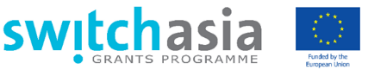 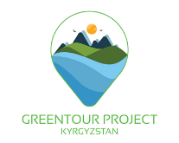 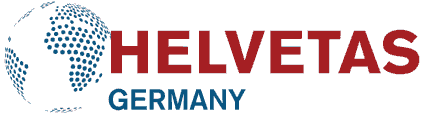 Контактная информация:Техническое задание (перевод)kyrgyzstan@helvetas.orgНомер проекта:ACA/2019/412-061Название проекта:ГринТур: Продвижение устойчивого туризма в КР. Проекта Программы ЕС SWITCH-Asia#РезультатСроки (предв.)1Исчерпывающий перечень нормативных документов, регулирующих деятельность предприятий, работающих в сфере туризма и гостеприимства в Кыргызстане 20 июня 20222Юридический справочник для владельцев бизнеса в сфере туризма и гостеприимства, содержащий практические рекомендации по применению ключевых нормативных документов4 июля 20223Семинар с презентацией результатов исследования, с обзором ключевых нормативных документов и последствий для бизнеса4 июля 2022